Lyrik in der Literaturepoche Barock (1600-1720)Ach Liebste, laß uns eilenMartin Opitz (1597-1639) (1624)Martin Opitz führt die »Elegie (Klagelied), die als Form ihren Ursprung in der griechischen Antike hat, in die deutsche Dichtung ein („Teutsche Poetmata“, 1624).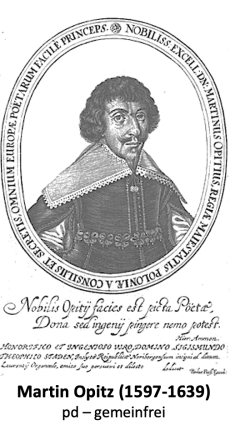 Die Klage, deren zentrale Themen kulturübergreifend Trennung Verlust, Vergänglichkeit und der damit verbundene Schmerz, der Verlust der Heimat, das Alter und der Tod  etc. sind ,wird in vielen unterschiedlichen Formen, in Bild und Text, gestaltet und ist auch ein Thema, das in der Literatur in unterschiedlichen Gattungen auftaucht. Im Barock sind Klagedichte sehr populär und gestalten im Allgemeinen das Motiv der Vergänglichkeit (vanitas). Martin Opitz beschäftigt sich in seinen Klagegedichten nicht mit den sogenannten »threnetischen Themen der Totenklage oder der damit verbundenen Trauer, sondern wendet sich weltlichen Themen zu, wie z. B. dem Verlust der jugendlichen Schönheit (der Frauen!) im Alter.Martin Opitz (1597-1639)
Ach Liebste, laß uns eilenAch, Liebste, laß uns eilenWir haben Zeit1 Es schadet uns verweilen Uns beyderseit. Der edlen Schönheit Gaben                 5Fliehen Fuß für Fuß: Daß alles was wir haben Verschwinden muß. Der Wangen Ziehr2 verbleichet Das Haar wird greiß3                         10Der Augen Feuer weichet Die Brunst4 wird Eiß. Das Mündlein von Corallen Wird umgestalt Die Händ' als5 Schnee verfallen        15Und du wirst alt.Drumb lass uns jetzt genießen Der Jugend Frucht Eh' wir folgen müssen Der Jahre Flucht.                                    20Wo6  du dich selber liebest So liebe mich Gieb mir das wann du giebest Verlier auch ich. (aus: Martin Opitz: Weltliche und geistliche Dichtung, Berlin und Stuttgart [1889], S. 18Worterklärungen:1 günstiger Augenblick2 Wangenröte3 grau4 Liebeslust, Begierde5 wie6 fallsArbeitsanregungenWie wirkt das Gedicht nach der ersten Lektüre auf Sie?Notieren Sie in mit ein paar Stichworten oder z. B. als Clustering, was Ihnen nach dem ersten Lesen des Gedichts (dazu) einfällt.Formulieren Sie in einer Hypothese, wie Sie den Text nach der ersten Lektüre verstehen bzw. was Ihnen an ihm besonders auffällt.Arbeiten Sie dabei die Struktur des Gedichtes heraus. Gehen Sie bei Ihrer Analyse davon aus, dass das Gedicht den Charakter einer Rede besitzt.Zeigen Sie, welche Elemente barocken Denkens in dem Gedicht zum Ausdruck gebracht werden.Verfassen Sie eine zusammenhängende Interpretation des Gedichts.